О внесении изменения в распоряжение Председателя Норильского городского Совета депутатов от 04.05.2022 № 41 «О комиссии по соблюдению требований к служебному поведению муниципальных служащих Норильского городского Совета депутатов и урегулированию конфликта интересов на муниципальной службе»	В связи с кадровыми изменениями в Норильском городском Совете депутатов, руководствуясь статьей 33 Устава городского округа город Норильск Красноярского края, решением Норильского городского Совета депутатов от 29.03.2016 № 30/4-670 «О наделении полномочиями»,1.  Внести в распоряжение Председателя Норильского городского Совета депутатов от 04.05.2022 № 41 «О комиссии по соблюдению требований к служебному поведению муниципальных служащих Норильского городского Совета депутатов и урегулированию конфликта интересов на муниципальной службе» (далее – распоряжение) следующее изменение:- приложение 2 к распоряжению «Состав комиссии по соблюдению требований к служебному поведению муниципальных служащих Норильского городского Совета депутатов и урегулированию конфликта интересов на муниципальной службе» изложить в редакции согласно приложению к настоящему распоряжению.2. Начальнику Управления делами – начальнику отдела обеспечения деятельности Норильского городского Совета депутатов Илазарову А.В. обеспечить:- ознакомление под подпись с настоящим распоряжением членов комиссии по соблюдению требований к служебному поведению муниципальных служащих Норильского городского Совета депутатов и урегулированию конфликта интересов на муниципальной службе;- направление настоящего распоряжения в Управление по персоналу Администрации города Норильска;- размещение настоящего распоряжения на официальном сайте муниципального образования город Норильск.3. Контроль исполнения настоящего распоряжения оставляю за собой.4. Распоряжение вступает в силу со дня подписания.И.о. Председателя Городского Совета                                                          Р.О. СербинСОГЛАСОВАНОНачальник Управления делами – начальник отдела обеспечения деятельностиНорильского городского Совета депутатов                                 ___________2023 г.____________А.В. ИлазаровНачальник экспертно-правового отдела Норильского городского Совета депутатов                            ___________2023 г.  ____________С.Н. Маркова Рассылка: Экспертно – правовой отдел Городского Совета - 1 экз.;Общий отдел Городского Совета - 1 экз.;Администрация города Норильска - 1 экз.Степанова К.В. (3919) 43-70-02*1220Приложение к распоряжению    Председателя Норильскогогородского Совета депутатов	                                                                                                  от 27.06.2023 № 87Приложение 2                                                  к распоряжению Председателя Норильскогогородского Совета депутатов	                                                                                                  от 04.05.2022 № 41СОСТАВкомиссии по соблюдению требований к служебному поведению муниципальных служащих Норильского городского Совета депутатов и урегулированию конфликта интересов на муниципальной службе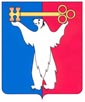 РОССИЙСКАЯ ФЕДЕРАЦИЯКРАСНОЯРСКИЙ КРАЙРОССИЙСКАЯ ФЕДЕРАЦИЯКРАСНОЯРСКИЙ КРАЙРОССИЙСКАЯ ФЕДЕРАЦИЯКРАСНОЯРСКИЙ КРАЙНОРИЛЬСКИЙ ГОРОДСКОЙ СОВЕТ ДЕПУТАТОВНОРИЛЬСКИЙ ГОРОДСКОЙ СОВЕТ ДЕПУТАТОВНОРИЛЬСКИЙ ГОРОДСКОЙ СОВЕТ ДЕПУТАТОВРАСПОРЯЖЕНИЕРАСПОРЯЖЕНИЕРАСПОРЯЖЕНИЕ27.06.2023 г.№ 87г. Норильскг. Норильскг. НорильскЦюпкоВиктор Владимирович–заместитель Председателя Норильского городского Совета депутатов, председатель комиссииИлазаров Алексей Валериевич–начальник Управления делами – начальник отдела обеспечения деятельности Норильского городского Совета депутатов, заместитель председателя комиссииХубежова Анастасия Юрьевна–главный специалист экспертно-правового отдела Норильского городского Совета депутатов, секретарь комиссии Ганюкова Лилия Ильязовна–консультант экспертно-правового отдела Норильского городского Совета депутатов (на период временного отсутствия секретаря комиссии)Члены комиссии:Маркова                                  Светлана Николаевна  –начальник экспертно-правового отдела Норильского городского Совета депутатовСевастьянова Владислава Евгеньевна  –начальник Управления по персоналу Администрации города Норильска (по согласованию)Непляхович Лариса Анатольевна–заместитель начальника Управления корпоративных проектов Заполярного филиала ПАО «ГМК «Норильский никель» Кармановская Наталья Владимировна–доцент Федерального государственного бюджетного образовательного учреждения высшего образования «Заполярный государственный университет им. Н.М. Федоровского» 